	      Отчет о работе главного внештатного специалиста       гинеколога несовершеннолетних Минздрава России по Карачаево-Черкесской республикеКаппушевой Фатимы Нориевны за 2021 год.       В соответствии с положением о главном внештатном специалисте Минздрава России   в отчетном году продолжена работа посовершенствованию системы оказания медицинской помощи девочкам в возрасте до 17 лет включительно в Карачаево-Черкесской республике.     Мною был составлен годовой Отчет по КЧР врача акушера-гинеколога обслуживающего детское население за 2020год.в усовершенствованной форме, формате Exel. Полученные данные, представленные в этом формате дают возможность иметь подробную информацию об основных проблемах и динамике репродуктивного здоровья несовершеннолетних девочек.  Основная проблема, выявленная из отчета -  низкое выявление гинекологических заболеваний на профилактических осмотрах при высоких цифрах их частоты по обращаемости.       Мною была подготовлена «Аналитическая справка по оказанию в КЧР акушерско-гинекологической помощи детям и подросткам до 17 лет включительно» для оценки, изучения и анализа состояния организации медицинской помощи по профилям «акушерство и гинекология» и «неонатология» в рамках выездного мероприятия Министерства Здравоохранения Российской Федерации в Карачаево-Черкесскую республику.     Участвовала в подготовке «Плана мероприятий, направленных на ответственное отношение к репродуктивному здоровью в Карачаево-Черкесской Республике на 2020-2021 годы» для Департамента общественного здоровья, коммуникаций и экспертной деятельности Министерства Здравоохранения Российской Федерации     Участвовала в видеоселекторном совещании Департамента медицинской помощи детям и службы родовспоможения Министерства Здравоохранения Российской Федерации по вопросу реализации мероприятий федерального проекта «Развитие детского здравоохранения, включая создание современной инфраструктуры оказания медицинской помощи детям» национального проекта «Здравоохранение».      В марте 2021 являлась слушателем в школе и научно-практической конференции «Репродуктивное здоровье молодежи» (онлайн) для врачей акушеров-гинекологов для ЦФО и УРФО, где рассматривались особенности консультирования девушек на приеме гинеколога, современная тактика ведения пациенток с опухолевидными образованиями яичников, особенности диагноза «дисменорея», гипоталамическая дисфункция и ассоциированные нарушения менструального цикла, использование растительного препарата в коррекции нарушений цикла и ПМС в эпоху глобального стресса.      Принимала участие на совещание главных внештатных специалистов СКФО, которое проходило в рамках конференции «Репродуктивное здоровье молодежи» для СКФО (г. Владикавказ) 31.03.2021-01.04.2021.   На совещании рассматривались:1.Порядок оказания медицинской помощи несовершеннолетним с гинекологическими заболеваниями.2. Порядок первичной специализированной медико-санитарной помощи несовершеннолетним.3. О стандартах оперативного процесса при профилактических осмотрах.      В дальнейшем, в рамках выездных консультаций проведено ознакомление врачей акушер-гинекологов несовершеннолетних с итогами данного совещания, новым порядком проведения профилактических осмотров девочек в декретируемые возраста, внедрение конфиденциальной анкеты при профилактическом осмотре девочек, порядком первичной специализированной медико-санитарной помощи несовершеннолетним и программой отбора детей с гинекологическими заболеваниями, требующими обследования и выбора лечения в федеральных учреждениях 3 уровня оказания специализированной, высокотехнологической медицинской помощи.      Проведены выездные консультации в Абазинском, Джегутинском, Зеленчукском, Карачаевском, Малокарачаевском, Ногайском районах и городе Черкесске для ознакомления с состоянием службы и консультирования больных. Дистанционно осуществлялся патронаж деятельности в Адыге-Хабльском, Хабезском, Прикубанском и Урупском районах в связи с эпидемиологической обстановкой. Выявлена недостаточная профессиональная подготовка врачей по гинекологии несовершеннолетних, участвующих в профилактических осмотрах девочек.      Мною, в течении года, проводился ежемесячный мониторинг профилактических осмотров несовершеннолетних в КЧР.     В течении года, на постоянной основе, проводилась санитарно-просветительная работа. Координировали работу с психологами и социальными работниками, службой «Телефон доверия» для несовершеннолетних.  Беседы, лекции и консультации велись на темы: «Этапы развития женского организма», «Основы здорового образа жизни», «Гигиена детей и подростков», «Подростковый период, особенности взросления», «Куда обратиться за помощью и советом подростку?», «Инфекции, передаваемые половым путем», «Часто задаваемые вопросы гинекологу», «NOTA BENE: При этих симптомах обязательно обратитесь к гинекологу», «Основы самоконтроля за состоянием женского здоровья», «Семья = ответственное родительство».     21-22 октября приняла участие (онлайн) в работе V Национальной Ассамблеи «Защищенное поколение».     Принимала участие (онлайн) в научно-практическая конференция гинекологов для несовершеннолетних «Репродуктивное здоровье молодежи» Ростовской области и Южного федерального округа 6-7 октября, которая позволила иметь подробную информацию об основных проблемах и динамике репродуктивного здоровья девочек в регионе.        8-9 декабря 2021 года в формате онлайн в рамках совместного организационного совещания гинекологов детского и юношеского возраста принимала участие в заседание профильной комиссии Минздрава РФ по направлению "Гинекология детского и юношеского возраста" и в научно-практическая конференция гинекологов для несовершеннолетних, врачей акушеров-гинекологов «Репродуктивное здоровье молодежи» Москвы и Московской области.        На заседании профильной комиссии обсудили такие проблемы, как:- низкая выявляемость гинекологических заболеваний при профилактических осмотрах несовершеннолетних- особенности формирования групп репродуктивного здоровья.- недостаточный уровень взаимодействия между врачами гинекологами.- недостаточный уровень подготовки врачей, участвующих в профилактических осмотрах по вопросам гинекологии несовершеннолетних.- вакцинопрофилактики от ВПЧ.- вопросы образования Центров охраны репродуктивного здоровья подростков в субъектах Российской Федерации. - вопросы тренинга главных внештатных специалистов по гинекологии несовершеннолетних субъектов Российской Федерации.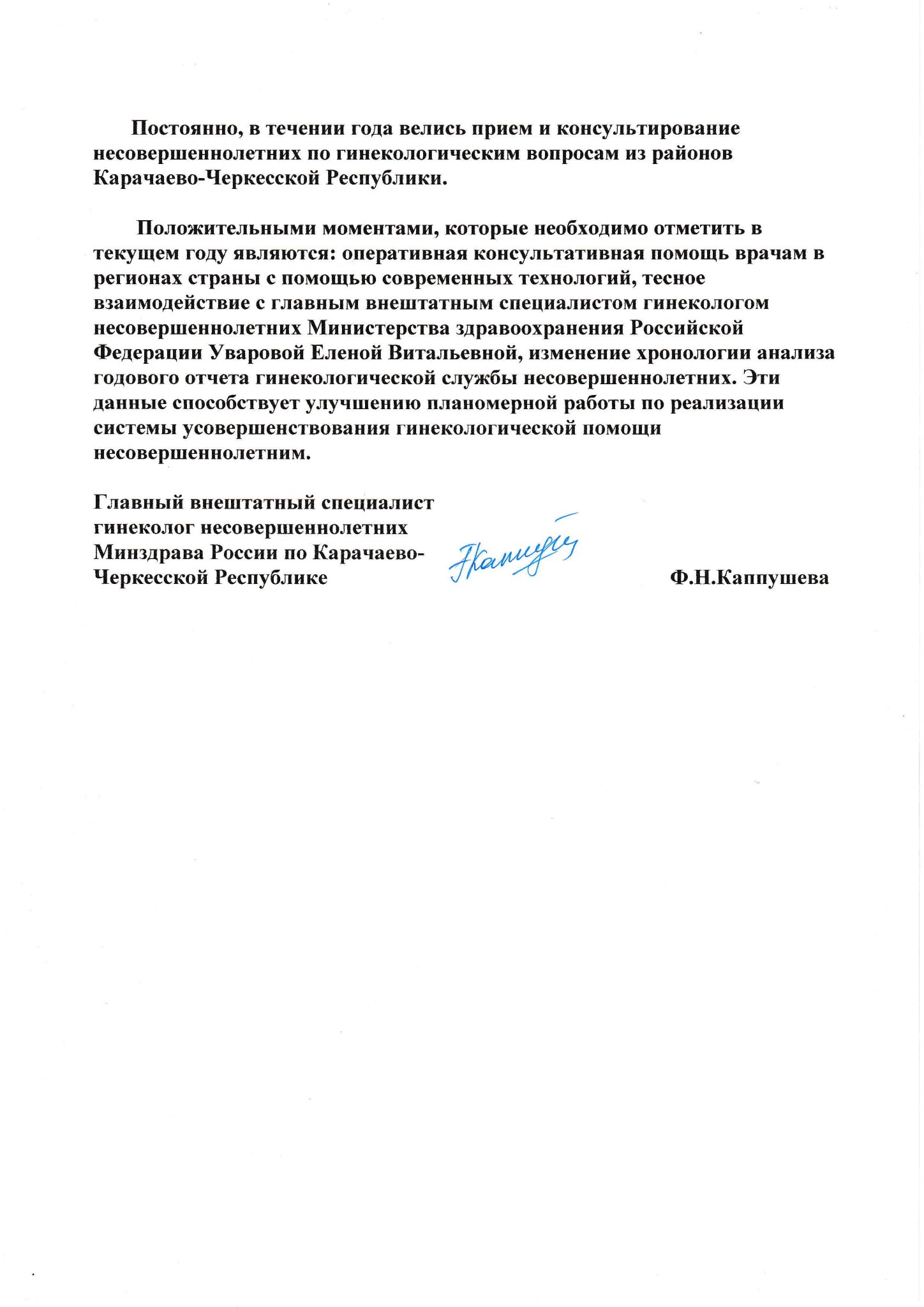 